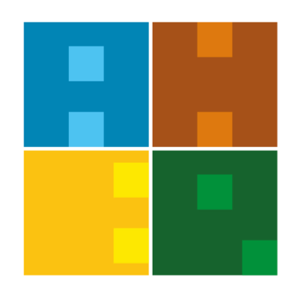 MUAFİYET VE İNTİBAK İŞLEMLERİİŞ AKIŞIBelge No:İA-FKL-009MUAFİYET VE İNTİBAK İŞLEMLERİİŞ AKIŞIİlk Yayın Tarihi:01.07.2019MUAFİYET VE İNTİBAK İŞLEMLERİİŞ AKIŞIGüncelleme Tarihi:01.07.2019MUAFİYET VE İNTİBAK İŞLEMLERİİŞ AKIŞIGüncelleme No:0MUAFİYET VE İNTİBAK İŞLEMLERİİŞ AKIŞISayfa:1MUAFİYET VE İNTİBAK İŞLEMLERİİŞ AKIŞIToplam Sayfa:1İŞ AKIŞI ADIMLARISORUMLUİLGİLİ BELGELERDersin alındığı üniversiteden alınan transkript, ders içeriği, dilekçe, Dersin alındığı üniversiteden alınan transkript, ders içeriği, dilekçe, Öğrenci Dersin alındığı üniversiteden alınan transkript, ders içeriği, dilekçe, Bölüm BaşkanlığıÜst yazı, Bölüm Kurulu KararıFakülte Sekreteri Fakülte Sekreteri Fakülte Yönetim Kurulu Tutanağı, intibak/muafiyet tablosuFakülte Sekreteri FYK Tutanığının bir örneğiÖğrenci İşleri MüdürlüğüFYK Tutanığının bir örneği